السيره الذاتيه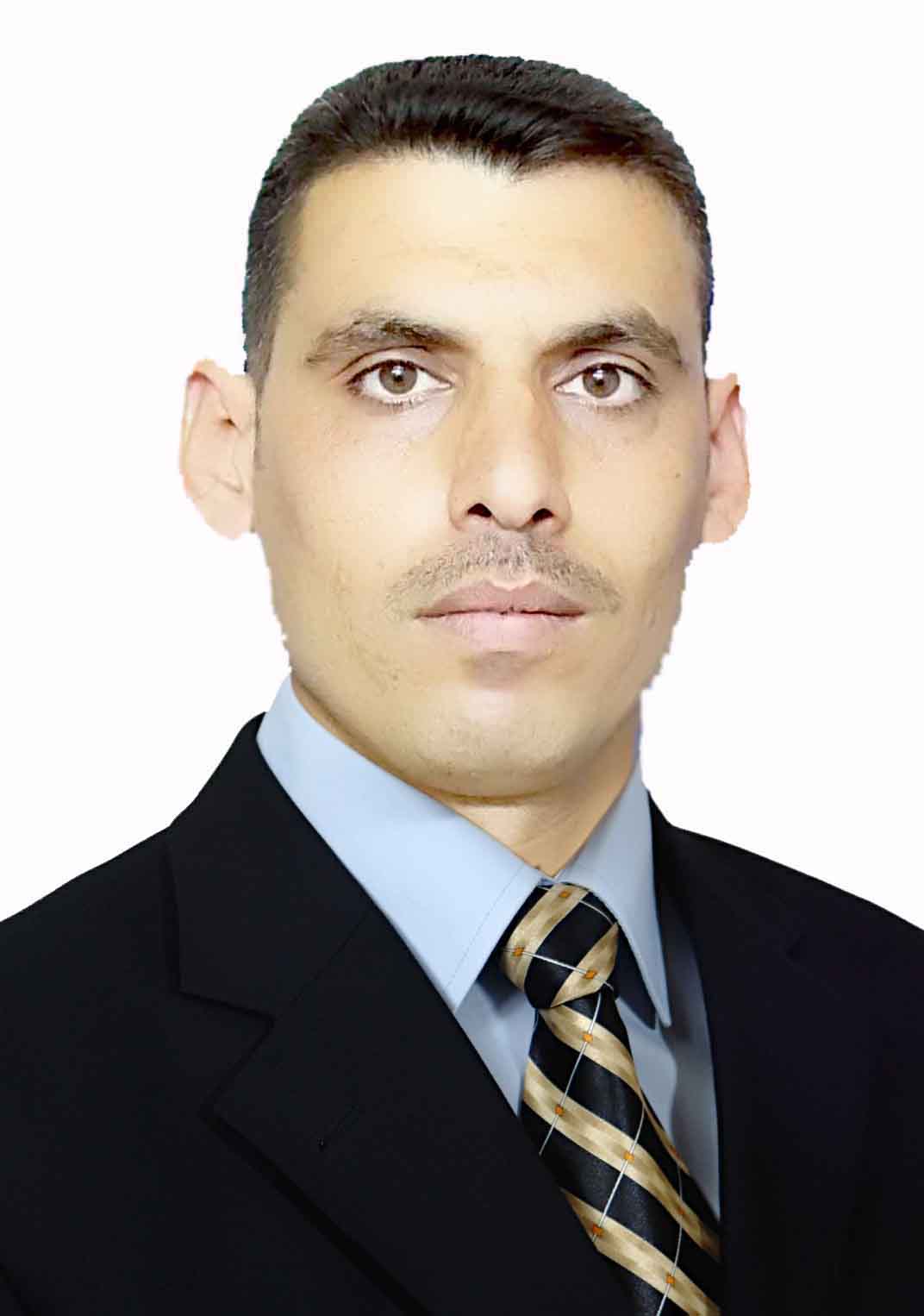 الاســــــــــــم   : خلدون حسين حمزة تاريخ الميـــلاد  : 12/5/1976	الحالة الزوجية : متزوجالديـــــــــــانة   :  مسلمالتـخـصــــــص    : ماجستير هندسة الموادالوظيفــــــــــــه : تدريسي 	الدرجة العلمية :  ماجستيرعنوان العمل   :     جامعة القادسية – كلية الهندسة – قسم هندسة الموادالبريد إلالكتروني :  Khaldoon.hussein@qu.edu.iqأولاً : المؤهلات العلميةثانياً : الالقاب العلميةثالثا" : المقررات الدراسية التى قمت بتدريسهارابعا": ( الاطاريح ، الرسائل ) التي أشرف عليها:خامسا": المؤتمرات والندوات العلمية التي شارك فيهاسادسا"  : الأنشطة العلمية الاخرى سابعا": كتب الشكر ، الجوائز  و شهادات التقدير.ثامنا":البحوث العلمية تاسعا":الكتب المؤلفة أو المترجمة.عاشرا" :اللغــات .عربي            انكليزي   الروسية       الدرجة العلميةالجامعةالكليـــة التاريخبكالوريوسجامعة بابلالهندسة2003الماجستيرجامعة تامبوف التقنية الحكوميةالهندسة2017الدكتوراهأخرىتاللقب العلمي تاريخ الحصول على اللقب 1مدرس مساعد22/1/20182تالقســـمالمـــــادةالسنـــــة1هندسة الموادالهندسة الصناعية2019-20182هندسة الموادالمعاملات الحرارية2019-20183هندسة الموادمبادى هندسة الانتاج2019-20184هندسة الموادالرسم الهندسي والهندسة الوصفية2019-20185هندسة الموادالرسم الميكانيكي2019-2018تاسم الأطروحة  أو  الرسالةالقســـمالسنــة1DEVELOPMENT AND INVESTIGATION OF POWDERTECHNOLOGIES OF PERMALLOY SYNTHESIS  Materials Engineering 20172تالعنوان السنــة مكان الانعقادنوع المشاركة 
( بحث / بوستر حضور)1Collection of articles of the eleventh interuniversity scientific student conference of the Association "United University. IN AND. Vernadsky "" PROBLEMS OF TECHNOGENIC SAFETY AND SUSTAINABLE DEVELOPMENT ". - Tambov, 2016. Vyp.VII.-C 48-5116/3/2016Tambovبرستر2Modern solid-state technologies: theory, practice, innovative management ": materials of the VIII International Scientific and Innovative Youth Conference: October 27 - 28, 2016. Under the general editorial of the organizing committee. - Tambov: Publishing house IP Chesnokova AV, 2016. - from 157-15927/10/2016Tambov  بوستر3456داخل الكليةخارج الكليةتكتاب الشكر أو الجائزة أو شهادة التقديرالجهة المانحةالسنة12رئاسة الجامعة2018234567تأسم البحث سنة النشر1Study the possibility of recycling Damaged Thermostone in Thermostone Najaf plant20182Part manufacturing “Secondary shaft” bycross-wedge rolling method2018345تأسم الكتابسنة النشر12345